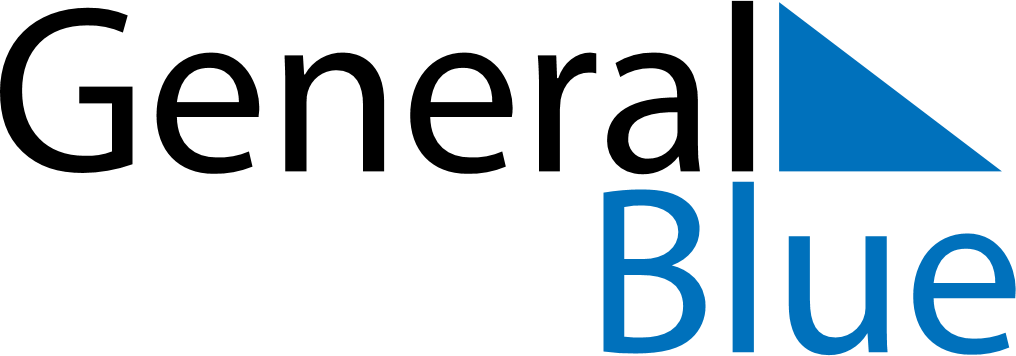 July 2024July 2024July 2024July 2024July 2024July 2024Skogn, Trondelag, NorwaySkogn, Trondelag, NorwaySkogn, Trondelag, NorwaySkogn, Trondelag, NorwaySkogn, Trondelag, NorwaySkogn, Trondelag, NorwaySunday Monday Tuesday Wednesday Thursday Friday Saturday 1 2 3 4 5 6 Sunrise: 3:03 AM Sunset: 11:34 PM Daylight: 20 hours and 31 minutes. Sunrise: 3:05 AM Sunset: 11:33 PM Daylight: 20 hours and 28 minutes. Sunrise: 3:07 AM Sunset: 11:31 PM Daylight: 20 hours and 24 minutes. Sunrise: 3:09 AM Sunset: 11:30 PM Daylight: 20 hours and 21 minutes. Sunrise: 3:11 AM Sunset: 11:28 PM Daylight: 20 hours and 17 minutes. Sunrise: 3:13 AM Sunset: 11:26 PM Daylight: 20 hours and 13 minutes. 7 8 9 10 11 12 13 Sunrise: 3:15 AM Sunset: 11:24 PM Daylight: 20 hours and 9 minutes. Sunrise: 3:17 AM Sunset: 11:22 PM Daylight: 20 hours and 4 minutes. Sunrise: 3:20 AM Sunset: 11:20 PM Daylight: 20 hours and 0 minutes. Sunrise: 3:22 AM Sunset: 11:18 PM Daylight: 19 hours and 55 minutes. Sunrise: 3:25 AM Sunset: 11:16 PM Daylight: 19 hours and 50 minutes. Sunrise: 3:28 AM Sunset: 11:13 PM Daylight: 19 hours and 45 minutes. Sunrise: 3:30 AM Sunset: 11:11 PM Daylight: 19 hours and 40 minutes. 14 15 16 17 18 19 20 Sunrise: 3:33 AM Sunset: 11:08 PM Daylight: 19 hours and 35 minutes. Sunrise: 3:36 AM Sunset: 11:06 PM Daylight: 19 hours and 29 minutes. Sunrise: 3:39 AM Sunset: 11:03 PM Daylight: 19 hours and 24 minutes. Sunrise: 3:41 AM Sunset: 11:00 PM Daylight: 19 hours and 18 minutes. Sunrise: 3:44 AM Sunset: 10:58 PM Daylight: 19 hours and 13 minutes. Sunrise: 3:47 AM Sunset: 10:55 PM Daylight: 19 hours and 7 minutes. Sunrise: 3:50 AM Sunset: 10:52 PM Daylight: 19 hours and 1 minute. 21 22 23 24 25 26 27 Sunrise: 3:53 AM Sunset: 10:49 PM Daylight: 18 hours and 56 minutes. Sunrise: 3:56 AM Sunset: 10:46 PM Daylight: 18 hours and 50 minutes. Sunrise: 3:59 AM Sunset: 10:43 PM Daylight: 18 hours and 44 minutes. Sunrise: 4:02 AM Sunset: 10:40 PM Daylight: 18 hours and 38 minutes. Sunrise: 4:05 AM Sunset: 10:37 PM Daylight: 18 hours and 32 minutes. Sunrise: 4:08 AM Sunset: 10:34 PM Daylight: 18 hours and 26 minutes. Sunrise: 4:11 AM Sunset: 10:31 PM Daylight: 18 hours and 19 minutes. 28 29 30 31 Sunrise: 4:14 AM Sunset: 10:28 PM Daylight: 18 hours and 13 minutes. Sunrise: 4:17 AM Sunset: 10:25 PM Daylight: 18 hours and 7 minutes. Sunrise: 4:21 AM Sunset: 10:22 PM Daylight: 18 hours and 1 minute. Sunrise: 4:24 AM Sunset: 10:19 PM Daylight: 17 hours and 55 minutes. 